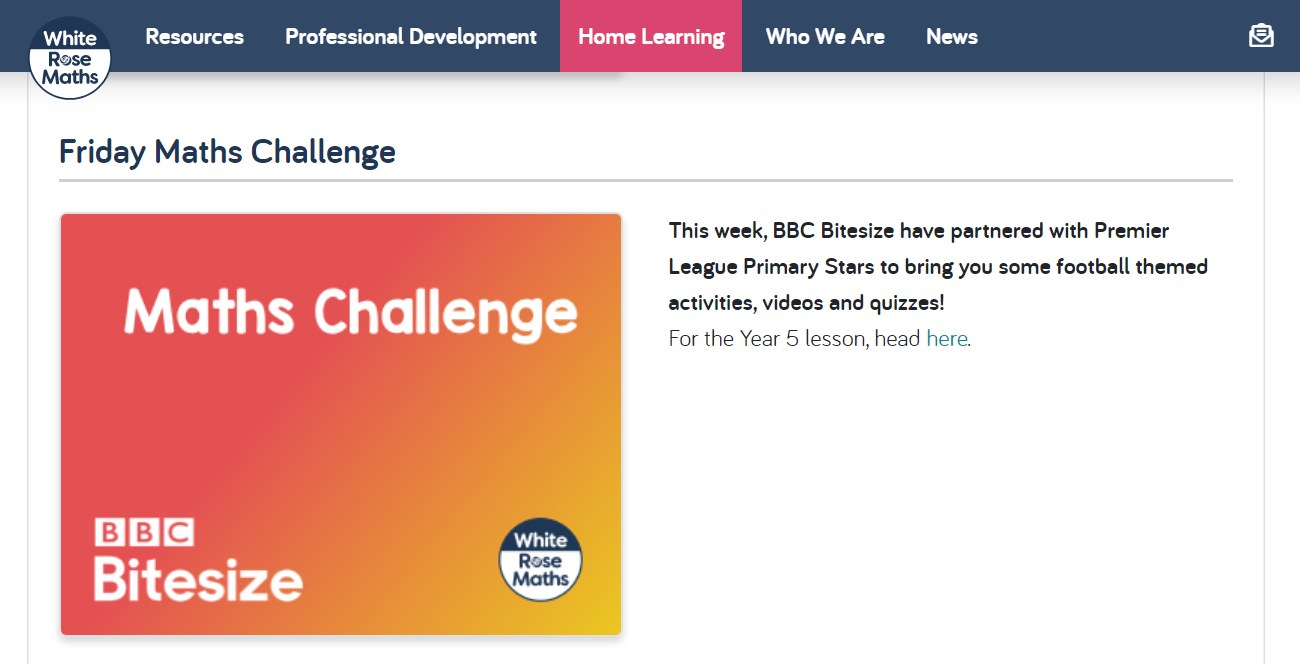 Week 7Visit the White Rose Maths Home Learning websitehttps://whiterosemaths.com/homelearning/year-5/and click on the link to find today’s challenge.